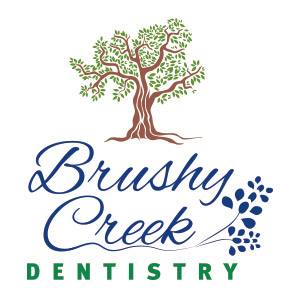 Este aviso describe cómo información médica/dental puede ser utilizada y divulgada y cómo usted puede obtener acceso a esta información. Le rogamos que lo lea atentamente.Entendemos que la privacidad de su información personal es importante para usted. En el consultorio dental, creemos que su derecho a la intimidad es una parte fundamental de su tratamiento y, como tal, queremos que entienda nuestras prácticas de privacidad y los procedimientos. Si tiene alguna pregunta en relación con estas políticas, por favor no dude en llamar a la oficina 512-580-9200. Información que recopilamos sobre ustedRecopilamos información personal sobre usted y su familia como parte de nuestro nuevo proceso paciente, durante el curso de su cuidado, y de otros servicios de salud entidades que utilizan, como otros dentistas y especialistas, centros de diagnóstico por imagen, laboratorios y su compañía de seguros. Esta información personal incluye elementos tales como su nombre, dirección, número de teléfono, fecha de nacimiento, número de seguro social, empleador, historial médico, póliza de seguro y cobertura y cualquier información que usted proporcione. En el curso de su tratamiento, también recopilamos información relativa al diagnóstico Dental, planes de tratamiento, el progreso y los resultados de las pruebas o de películas.Cómo se utiliza su informaciónLa información personal y médica recopilada puede ser utilizada y ser divulgada con el consentimiento general para fines de tratamiento , pago u operaciones de rutina para el cuidado de la salud. Esto significa que puede enviar su información a otros odontólogos o servicios involucrados en su tratamiento, así como a su compañía de seguros o una agencia de cobranza para obtener el pago. Cualquier otro uso que se haga de la información requieren una autorización firmada por usted, el paciente o tutor y puede ser revocada en cualquier momento mediante una petición escrita. Brushy Creek Dentistry no vende información del paciente a la comercialización o empresas farmacéuticas . En algunos casos de interés para la salud pública que pueden ser necesarios para revelar cierta información a nivel local, estatal o nacional las organizaciones de salud o agencias gubernamentales.Puede ser que nos comuniquemos con usted para proveerle con recordatorios de sus citas o información sobre el tratamiento. Protección de su información personal y médicaEstamos obligados por ley a (1) asegurarse que la información médica que lo identifica se mantenga privada (2) le proporcionan a nuestra política de privacidad (3) siga las condiciones establecidas en la política de privacidad. Como medio de protección de la privacidad, que restringen el acceso a su información médica personal, sólo a aquellos empleados que necesitan la información para realizar su trabajo y dar un servicio de calidad.Brushy Creek Dentistry mantiene protección físicos, electrónicos y de procedimiento para cumplir con las reglamentaciones estatales y federales que protegen la información personal y médica. Si usted cree que su privacidad ha sido violada tiene el derecho de presentar una queja con el Departamento de Salud y Servicios Humanos. La denuncia de ninguna manera influye en el curso del tratamiento con Park City Children’s Dental Specialist. 
Cambios en nuestra Política de PrivacidadTodos los pacientes nuevos, revisar una copia de nuestra política de privacidad. Brushy Creek Dentisty a veces revisa su política de privacidad y se reserva el derecho de modificarla. Notificación de cambios estarán disponibles en la recepción antes de la fecha efectiva de los cambios.El derecho a limitar el uso de la informaciónUsted tiene el derecho de solicitar restricciones a nuestros usos y divulgaciones de su información de salud personal o, aunque no estamos obligados a estar de acuerdo con esas restricciones. Una vez que su solicitud ha sido procesada y permanecerá en efecto hasta que usted solicite un cambio.Paciente Reconocimiento__________________________________________________________________________________________________________Firma     	   								Fecha